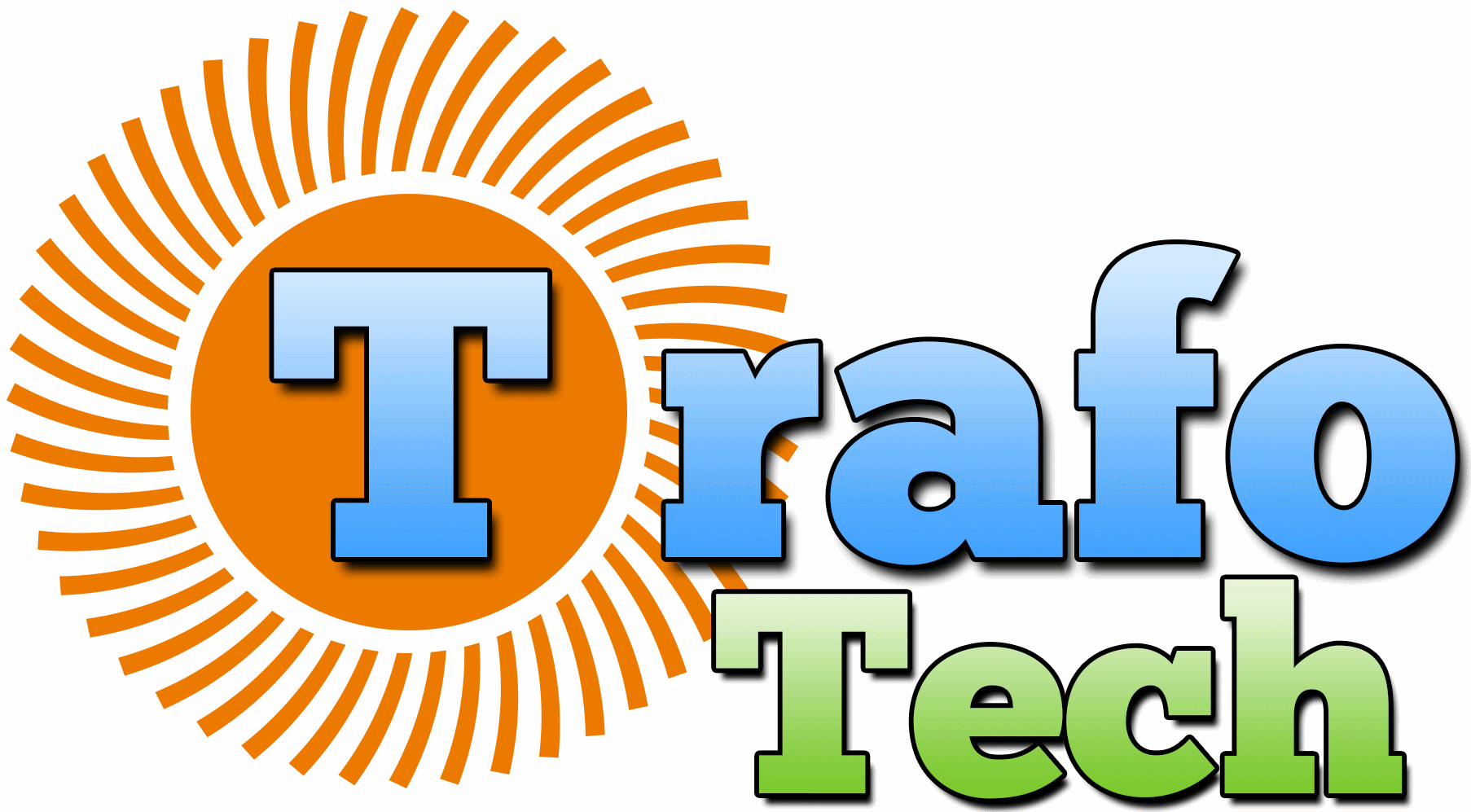 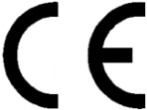 GAMINIO TECHNINIAI PARAMETRAI                     SKIRIAMASIS TRANSFORMATORIUSTTS 5k 380/220 IP00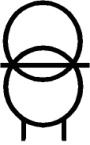 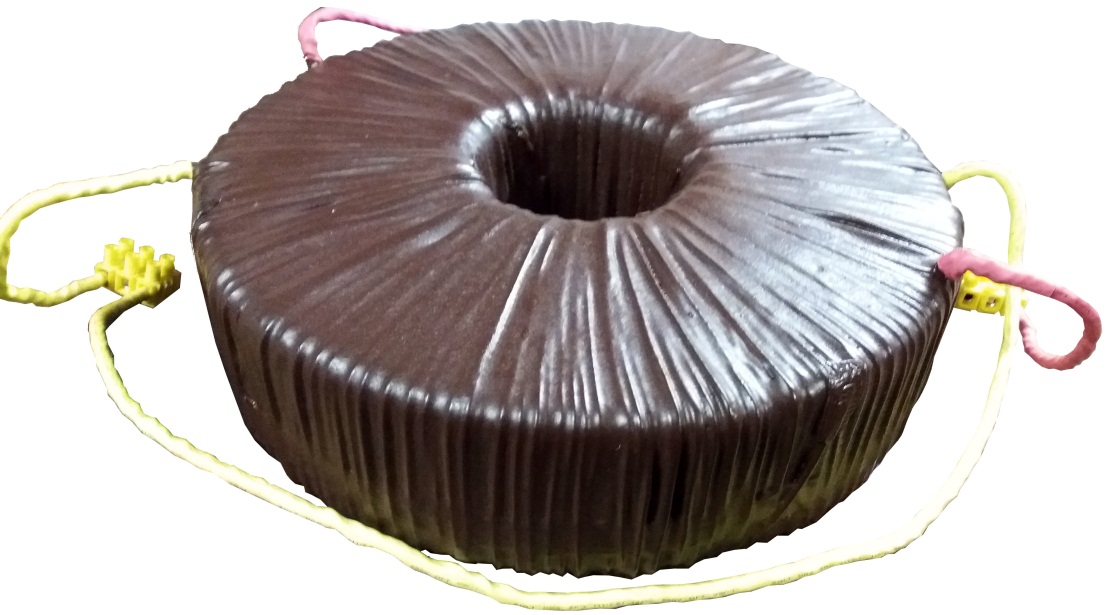 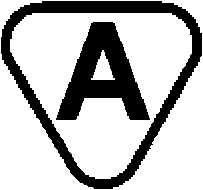 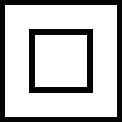 Maitinimo įtampa[PRI]: 							380V ~50HzMaksimalios apkrovos srovė [Imax]:					22,72A(5000VA)Išėjimo įtampa esant nominaliai apkrovai [SEC]:	        220V ~50HzIšėjimo įtampa esant tuščiąjai eigai:				223VNulinė srovė:									332mATransformatoriuje išsklaidyta galia: [ΔP]				67WAplinkos temperatura: [ta]						-40oC ÷ 40 oCTemperatūros kilimas iš apvijų: [Δt]					49oCIšmeros: 									230/100/100 mmTransformatoriaus svoris:							38kgAtskirų transformatorių parametrai dėl skirtingų šerdžių savybių bei apvijinių laidų gali nežymiai skirtis nuo standartinių. Šie skirtumai neturi įtakos maitinamų įrenginių darbui.